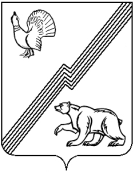 АДМИНИСТРАЦИЯ ГОРОДА ЮГОРСКАХанты-Мансийского автономного округа – Югры ПОСТАНОВЛЕНИЕот  20 сентября 2018 года 									          № 2570Об утверждении Положения о проведении фестиваля колокольного звона «Югорская звонница»В целях реализации  муниципальной программы города Югорска «Развитие культуры             и туризма в городе Югорске на 2014 – 2020 годы», утвержденной постановлением администрации города Югорска от 31.10.2013 № 3246, сохранения  и развития лучших традиций российской культуры, духовного, нравственного, патриотического просвещения                     и воспитания детей и молодежи: 1. Утвердить Положение о проведении фестиваля колокольного звона «Югорская звонница» (приложение).2. Директору муниципального бюджетного учреждения дополнительного образования «Детская школа искусств города Югорска» Г.И. Драгуновой организовать и провести в сентябре – декабре 2018 года обучающие мастер-классы с привлечением специалистов по обучению мастерству колокольного звона для жителей города Югорска в целях увеличения количества участников фестиваля «Югорская звонница» в 2019 году  и последующих периодах, пропаганды и продвижения искусства колокольного звона в городе Югорске.3. Управлению внутренней политики и общественных связей администрации города Югорска (А.Н. Шибанов) организовать информационное сопровождение фестиваля «Югорская звонница», опубликовать Положение о проведении фестиваля колокольного звона «Югорская звонница» в газете «Югорский вестник».4. Контроль за выполнением постановления возложить на начальника Управления культуры администрации города Югорска Н.Н. Нестерову.Глава города Югорска                                                                                                 А.В. БородкинПриложениек постановлениюадминистрации города Югорскаот   20 сентября 2018 года   №  2570Положение о проведении фестиваля колокольного звона «Югорская звонница»I. Общие положения1. Настоящее Положение определяет цели и задачи, сроки и порядок проведения ежегодного фестиваля колокольного звона «Югорская звонница» (далее - Фестиваль).2. Фестиваль проводится в День города Югорска (первая суббота сентября)                               на территории Кафедрального собора преподобного Сергия Радонежского по адресу:                           г. Югорск, ул. 40 лет Победы, д. 19.3. Учредителями Фестиваля являются:- Югорская епархия Русской Православной церкви (Московский патриархат)                        (далее по тексту – Югорская епархия) (по согласованию);- администрация города Югорска;- Управление культуры администрации города Югорска.4. Организаторами Фестиваля являются:- Югорская епархия (по согласованию);- муниципальное бюджетное учреждение дополнительного образования «Детская школа искусств города Югорска».Соорганизатором Фестиваля является муниципальное автономное учреждение                 «Центр культуры «Югра – презент».5. Организаторы Фестиваля формируют организационный комитет (далее - Оргкомитет), который обеспечивает подготовку Фестиваля, выпуск информационных и рекламных материалов, сбор информации об участниках, привлекает специалистов для разработки концертной программы, определяет последовательность мероприятий, а также осуществляет оповещение участников Фестиваля и размещение настоящего Положения, в том числе вносимых в него изменений, на официальном сайте Югорской епархии и официальном сайте органов местного самоуправления города Югорска в разделе «Панорама культуры».II. Цели и задачи Фестиваля6.Фестиваль проводится в целях:а) возрождения православных культурных традиций России, развития звонарного искусства; б) поддержания нравственных устоев общества посредством приобщения                                   к православной государствообразующей христианской культуре.7. Для достижения поставленных целей задачами Фестиваля являются: а) создание условий для привлечения в Юго – Западную часть Ханты – Мансийского автономного округа – Югры профессиональных звонарей в целях культурного обмена, проведения мастер – классов колокольного звона;б) развитие культурного сотрудничества между регионами, общение и обмен  опытом участников Фестиваля;в) формирование эстетического вкуса подрастающего поколения на образцах аутентичной культуры региона, патриотическое воспитание молодежи.III. Условия и порядок проведения Фестиваля8. В фестивале принимают участие все желающие. Возраст участников не ограничен.9. Для участия в Фестивале необходимо в срок до 10 августа текущего года направить заявку на участие в ежегодном фестивале колокольного звона «Югорская звонница»  (приложение) на адрес электронной почты Югорской епархии: yugorskeparhia@mail.ru                         или по факсу 8(34675) 7-28-32, контактное лицо председатель отдела по культуре Югорской епархии.По интересующим вопросам также можно обратиться к заместителю директора                       по учебно-воспитательной работе МБУ ДО «Детская школа искусств»: 8(34675) 2-37-82,                      7-67-28, hudogka2010@ya.ru10. Программа Фестиваля проходит в течение двух дней: в первый день проводятся мастер-классы, организуется культурно-экскурсионная программа для участников Фестиваля, во второй день участники Фестиваля и приглашенные профессиональные звонари демонстрируют искусство игры на колоколах передвижной звонницы и колокольне Кафедрального собора преподобного Сергия Радонежского.IV. Оплата расходов Фестиваля11. Организационный взнос за участие в Фестивале не предусмотрен.12. Участникам Фестиваля, подавшим заявку в установленные настоящим Положением сроки и получившим официальное приглашение от Оргкомитета, а также приглашенным Югорской епархией профессиональным звонарям, обеспечивается проживание в гостинице Югорской епархии и двухразовое питание на базе трапезной Югорской епархии.13. Профессиональным звонарям (не более 2-х человек), приглашенным Югорской епархией с целью проведения обучающих мастер-классов для участников фестиваля, муниципальным бюджетным учреждением дополнительного образования «Детская школа искусств города Югорска» оплачивается проезд к месту проведения Фестиваля и обратно железнодорожным транспортом.V. Награждение14. Всем участникам Фестиваля вручаются дипломы участника.Приложениек Положению о проведениифестиваля колокольного звона«Югорская звонница»ЗАЯВКА НА УЧАСТИЕ в ежегодном фестивале колокольного звона «Югорская звонница»1. Ф.И.О. участника или название коллектива ________2. Почтовый адрес участника  __________3. Дата рождения каждого участника ____________	4. Почетное звание (если имеется): _____________5. Место работы, должность участника____________6. E-mail____________	7. Контактные телефоны/факс____________8.Наименование направляющей организации, должность и ФИО руководителя, почтовый адрес (если принимает участие от организации)______________9. Данные участника для заполнения диплома участника Фестиваля (ФИО участника, наименование организации, ФИО руководителя)________________10. Краткая информация об участнике /коллективе (в который раз принимает участие                         в Фестивале, наличие специальных званий, дипломов, где проходил обучение искусству колокольного звона и другое на усмотрение участника)_____________	11. Количество мест, необходимое для проживания участников в городе Югорске________12. Время прибытия и убытия участника	Фестиваля______________________